Инструкция системы дистанционного обучения ZoomАРМ УченикаДля подключения к видеоконференции с помощью ПК зайдите на школьный сайт в раздел «Дистанционное обучение» http://school19-nv.ucoz.ru/index/distancionnoe_obuchenie/0-643Нажмите на свой класс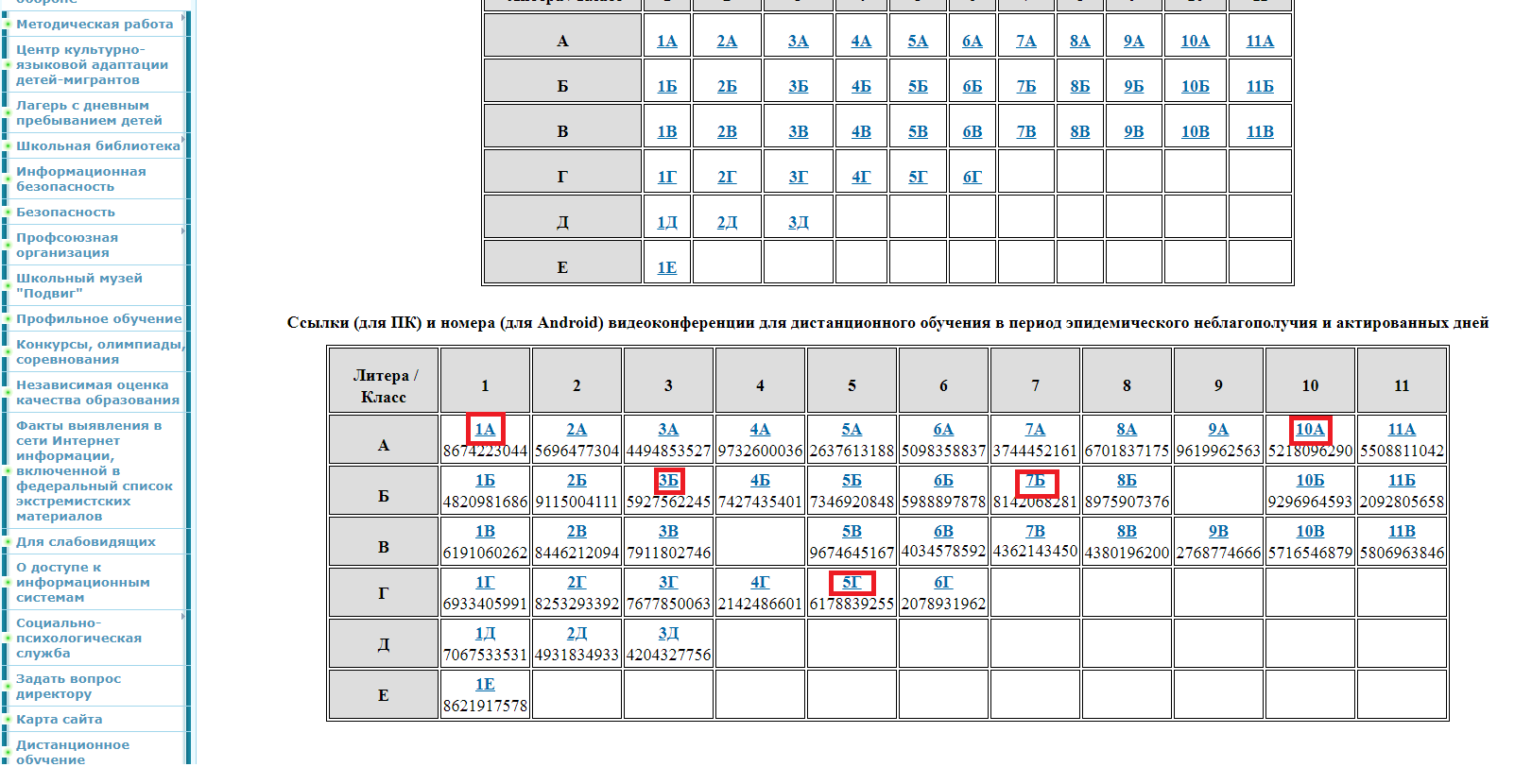 При первом запуске автоматически скачается плагин программы, который следует запустить после окончания загрузки (при последующих запусках сразу открывается видеоконференция, при условии начала трансляции преподавателем).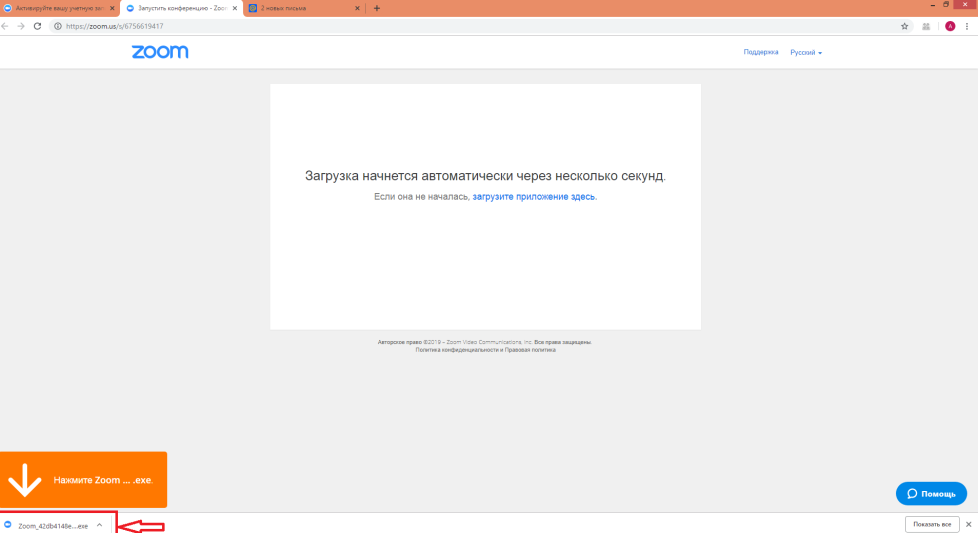 Для подключения к видеоконференции посредством смартфона с ОС Android (iOS Iphon),скачайте и установите в PlayMarket (AppStory) приложение Zoom Cloud Meetings.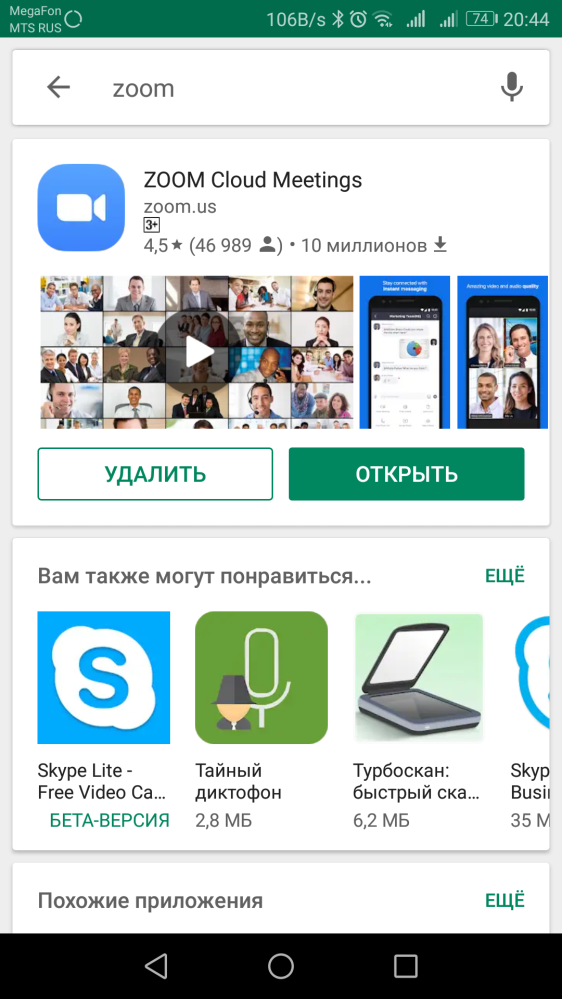 Запустите приложение и нажмите иконку «Войти»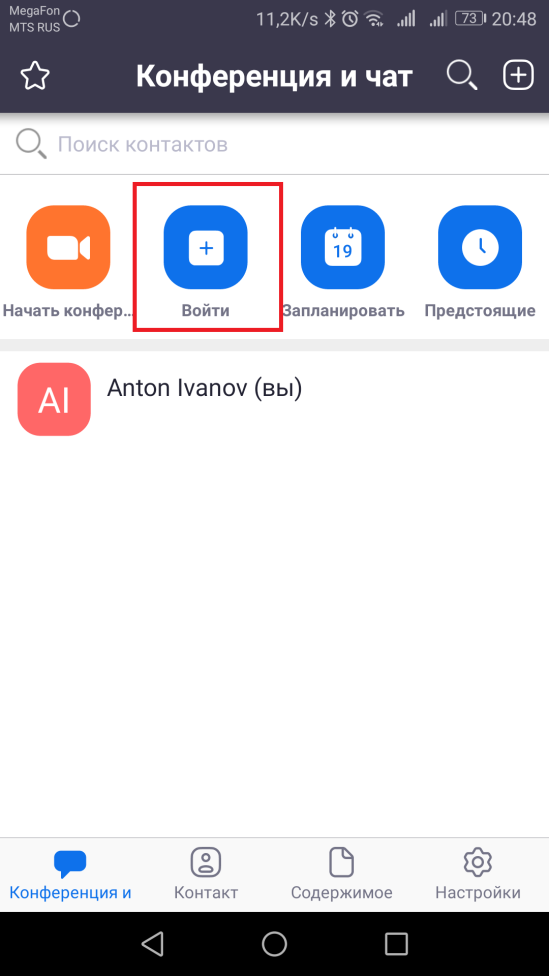 Введите номер видеоконференции вашего класса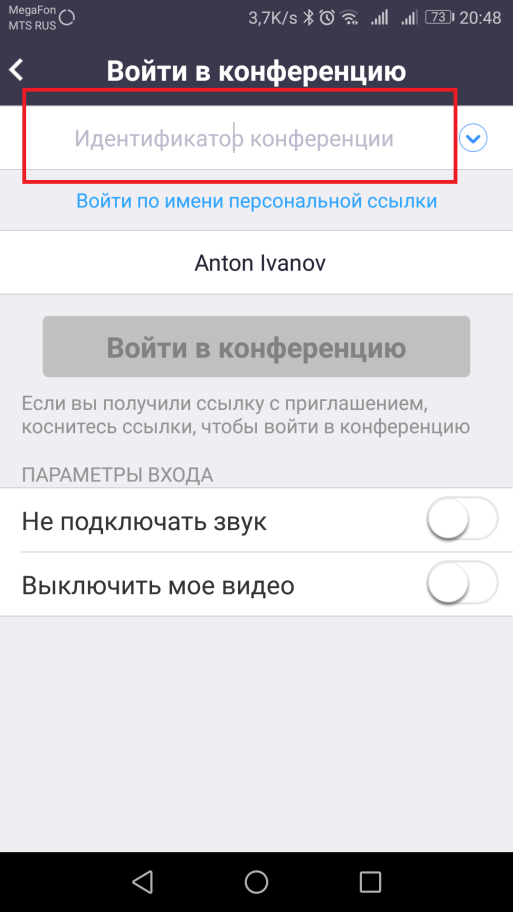 Номер видеоконференции своего класса вы можете посмотреть  на сайте школы в разделе «Дистанционное обучение» http://school19-nv.ucoz.ru/index/distancionnoe_obuchenie/0-643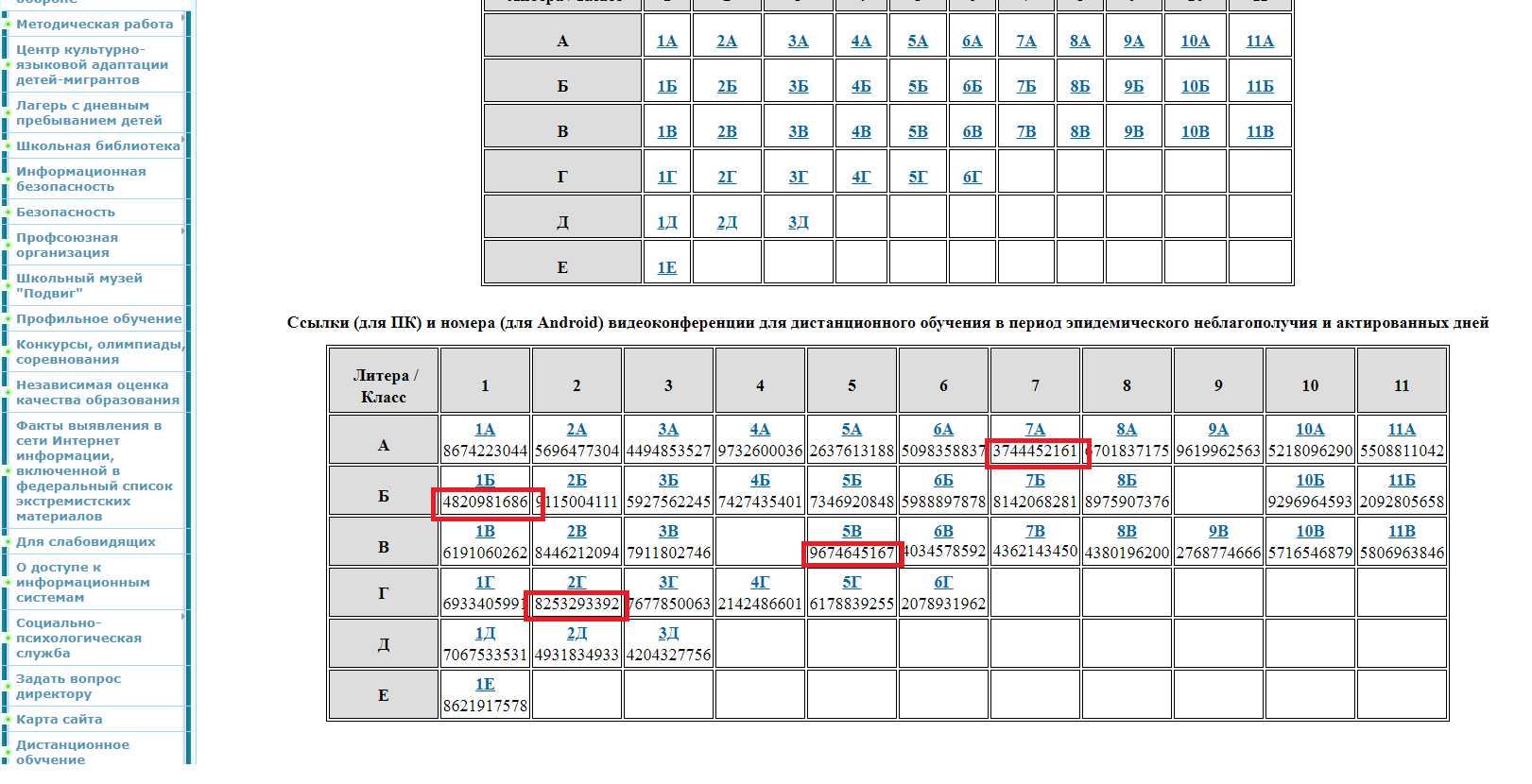 